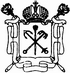 Государственное бюджетное дошкольное образовательное учреждениедетский сад № 1Адмиралтейского района Санкт-Петербурга190008, Санкт-Петербург, ул. Канонерская, д. 6-8-10, литер А. Тел. (812) 714-69-65.Приказот 28 марта 2017 г.								№18-д«О зачислениивоспитанника в ГБДОУ № 1Адмиралтейского района СПб»П.1.	Зачислить во вторую раннюю группу № 2 (ясли) ГБДОУ № 1 Адмиралтейского района СПб с 01.09.2017 г.:Смирнову Еву, 28.09.2015 г.р.;Основание: заявление родителя.Заведующий ГБДОУ № 1Адмиралтейского района СПб			/О.В. Синченко/